Klassifikation:	Løbet er et ***stævne Løbsområde:		Frederikshåb MidtMødested/Parkering:	Græsmark med indkørsel fra Bøgvadvej 1 km vest for Frederikshåb by.Kortet:	Frederikshåb, 1:7.500, ækv. 2,5 m, tegnet 2018, rettelser 2019. Kortet har DOF-kvalitetsmærke.	Printede kort på riv- og vandfast papir.	Postbeskrivelser er trykt på kortet, og løse ved start.Terrænbeskrivelse:	Klitplantage med en del indlandsklitter. Åbne områder med lyng og spredt bevoksning. Detaljeret skov med mange kurvedetaljer.Stævnekontor:	Findes på stævnepladsen. Åbent fra kl. 12.Afstande:		Parkering – stævneplads: ca. 200 m. 
		Stævneplads – start: 950 m.Klasser:	Der tilbydes følgende baner:Børnebaner: 	Der er ingen børnebane eller børnepasning.Præmier:	Der er ingen præmier.Kontrol/tidtagning:	SPORTIDENT. Egen brik kan anvendes. Manglende briktilmelding betragtes som ønske om leje af brik. Lejepris 15 kr. Mistet lejebrik erstattes med 550,- kr. Lejebrikker udleveres ved start og skal afleveres ved målgang.	Start:	Start mellem kl. 13 og 13.30, fristart/put and run. Kort udleveres i startøjeblikket. Bane 5 dog 2 minutter før.Service:	Kiosk med meget begrænset udvalg.Der er et offentligt toilet i nærheden af stævnepladsen.Ingen bademulighed.Tilmelding:		Tilmelding skal ske via O-service senest mandag d. 2. september. Eget Sportident-briknummer skal oplyses ved tilmeldingen.Ledige baner: 	Er man ikke forhåndstilmeldt, kan der købes en bane i stævnekontoret fra kl. 12 til 13 - mod forhøjet startgebyr på 20 kr. + evt. brikleje.Startafgift:		 -20 år: 50,00 kr.Øvrige: 70,00 kr. Leje af brik: 15,00 kr. Startafgifter indbetales til Kolding OK, Sydbank 7040-0121557Instruktion:	Lægges på Kolding OK’s hjemmeside - www.koldingorienteringsklub.dk – inden løbet.BEMÆRK:	Om formiddagen afvikles kurve-kursus samme sted – primært rettet mod mindre erfarne o-løbere – se særskilt indbydelse hertil.Resultatformidling:	På stævnepladsen samt efter løbet på koldingorienteringsklub.dkBanelægger:		Per Eg PedersenBanekontrol:		Kristian Øllgaard, OK GormDommer:		Tina BlachLøbsledelse:	Medlemmer af Kolding OK Information:	Per Eg Pedersen, tlf. 20837456Korttegning:	GT Maps, LitauenIndbydelseKolding OK indbyder til åbent stævne – Mellemdistance - lørdag den 7. september 2019 i Frederikshåb Midt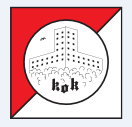 BaneKlassifikationBanelængdeMålestok1Sort - svær 5,2 km1:7.5002Sort - svær3,9 km1:7.5003Blå - svær3,2 km1:7.5004Gul - mellemsvær3,5 km1:7.5005Hvid - let2,4 km1:7.500